Supplementary Fig. S5.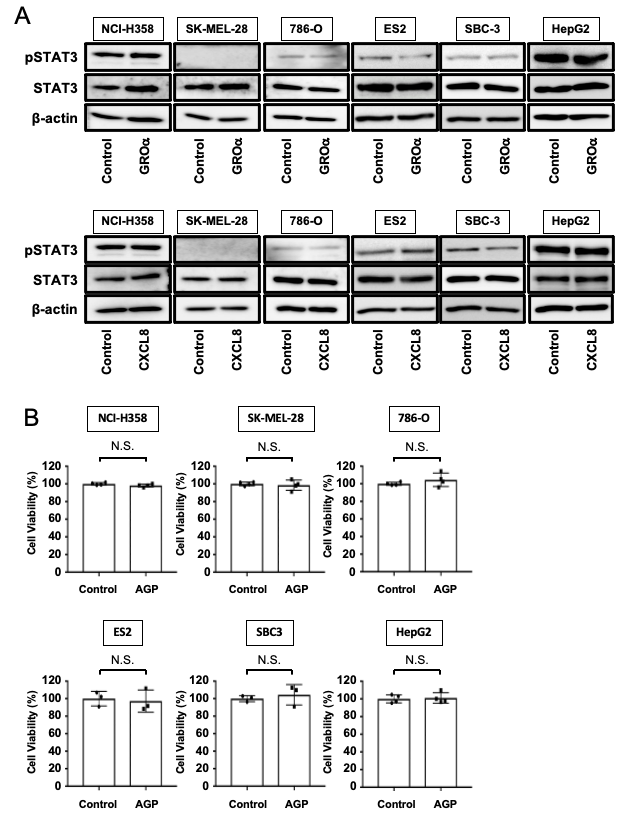 Supplementary Figure S5. Effects of GROα and CXCL8 on STAT3 activation in tumor cells, and the effect of AGP on tumor proliferation in tumor cells. Several tumor cells were incubated with GROα (1 ng/mL) or CXCL8 (1 ng/mL) for 24 h, followed by the determination of p-STAT3, STAT3, and β-actin expression by western blot analysis (A). Several human tumor cells were incubated with AGP (1 mg/mL) (NCI-H358, n=4 per group; SK-MEL-28, n=4 per group; 786-O, n=4 per group; ES2, n=3 per group; SBC3, n=3 per group; and HepG2, n=4 per group) for 24 h, followed by the determination of tumor proliferation by Cell Counting Kit-8 (B). The experiments were repeated three times with nearly identical results.